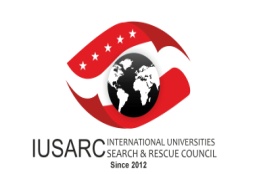 ULUSLARARASI ÜNİVERSİTELER ARAMA KURTARMA KONSEYİÇALIŞMA KURULU TOPLANTISITARİH : 13 Eylül 2017SAAT 	: 10:30YER 	: Sivil Savunma Teşkilatı BaşkanlığıGÜNDEM1. Bir önceki çalışma kurulu toplantısı sonucunda alınan kararlarla ilgili yapılmış olan çalışmalar hakkında bilgi verilmesi,2. 24-25 Nisan 2017 tarihlerinde gerçekleştirilen “Uluslararası Afet Yönetimi Sempozyumu” çıktılarının akademik yayın haline getirilmesi ile ilgili yürütülen çalışmaların görüşülmesi,3. Konseyin internet sitesinin yenilenmesi amacıyla oluşturulan çalışma grubunun yürüttüğü faaliyetler hakkında çalışma kurulu üyelerine bilgi verilmesi,4. Biruni Üniversitesinin (Topkapı-İstanbul) IUSARC’a üyelik başvurunun görüşülüp karara bağlanması. 5. 2017-2018 akademik takvim çerçevesinde gerçekleştirilecek planlı faaliyetlerin ( BM 13 Ekim Dünya Afet Risklerinin Azaltılması Günü,  Sosyal Sorumluluk Faaliyetleri, 22 Mart Dünya Su Günü ve IUSARC Genel Kurul Toplantısı ile Iusargames2018) zaman ve içerik planlamalarının görüşülmesi ve kararlaştırılması, (Konu hakkında üniversite temsilcilerinin hazırlıklı gelmesi)6. Çalışma Kurulu üyelerinin, 12 Ekim 2017 tarihinde gerçekleştirilmesi planlanan “Afet Yönetimi Çalıştayı”ında oturum başkanlığı ve yardımcılığını yürütebilecek akademik personel bilgilerini Konsey Başkanlığı ile paylaşması, 7. Konsey Statü metni değişiklik önerisinin çalışma kuruluna sunulması, onaylanmasına müteakip yönetim kurulu kararı alınarak elektronik formatta üyelerle paylaşılıp onay talebinin görüşülmesi,8.  Bir sonraki aylık koordinasyon toplantı tarihi ve yerinin belirlenmesi.		IUSARC ÇALIŞMA KURULUNUN 21 HAZİRAN 2017 TARİHLİ TOPLANTI SONUÇ TUTANAĞI-1-IUSARC ÇALIŞMA KURULUNUN 21 HAZİRAN 2017 TARİHLİ TOPLANTI SONUÇ TUTANAĞIOYBİRLİĞİ ile karar verilmiştir.-2-S.NOALINAN KARARİLGİLİ ÜNİTE1.Konseyin faaliyetlerinin finansmanına yönelik kaynak oluşturulması amacıyla üye üniversitelerden, yıllık 1500 (bin beş yüz) Euro üyelik bedelinin tahsil edilmesi ve oluşturulacak mali yapının idamesi konusunda gerekli çalışmaların başlatılmasına, (Statü metni değişikliğine)Harekat ve Eğt. Şb.IUSARC Başkanlığı(Ağustos 2017)2.24-25 Nisan 2017 tarihlerinde gerçekleştirilen “Uluslararası Afet Yönetimi Çalıştayı”ndaki sunumların akademik yayın haline getirilmesi maksadıyla;ISBN Numarası alınabilmesi için kitap boyutu, sayfa adedi, kağıt türü ve kitabı yayına hazırlayacak editör ekibinin kimlik bilgilerinin belirlenip konsey başkanlığına bildirilmesine,Yurtdışından gelip sunum yapan akademisyenlerden makalelerinin IUSARC Dış İlişkiler Koordinatörü ve sivil Savunma Girne Bölge Müdürü İbrahim ÇAĞLAR tarafından toplanmasına,Yurtiçinden ve Türkiye’de katılım gösterip sunum yapan kişilerden makalelerinin Konsey Başkanı Ahmet ADALIER ve Sivil Savunma Harekat ve Eğitim Şube Müdürlüğü tarafından toplanmasınaBahse konu materyallerin toplanmasının ardından kitabın, Eylül 2017’nin ilk haftasına kadar baskıya hazır hale getirilmesine,IUSARC BaşkanlığıHrk. Eğt. Şb.IUSARC Dış İlişkiler Koor.( 14 Temmuz 2017)3.Hazırlanacak akademik yayının, 13 Ekim 2017 tarihinde gerçekleştirilecek Afet Yönetimi Çalıştayı Değerlendirme Toplantısında katılımcılara sunulmasına, -IUSARC Başkanlığıİletişim Şb. Mdl.Hrk. Eğt. Şb.IUSARC Dış İlişkiler Koor.(Eylül 2017 Sonu)4.Yeniden tasarlanacak Konseyin resmi web sitesinin;“Wordpress” dilinde yazılmasına,Türkçe ve İngilizce dilinde hazırlanmasına,Ana sayfanın bir buçuk sayfayı geçmemesine,Ana sayfada “Hakkımızda”, “Yayınlarımız”, “Etkinliklerimiz”, “Eğitimlerimiz”, “IUSARGames” ve “Üyelik ve Akreditasyonlarımız” başlıklarının bulunmasına,IUSARC Başkanlığıİletişim Şb. Mdl.Muhabere Şb. Mdl.Ve çalışma grubu üyeleri(Eylül 2017 ayının ilk haftası) 5.Konseyin yeni web sitesinin hazırlanıp yayına konmasının ardından, üye üniversitelerin web sitelerinde IUSARC logosu ile siteye erişim sağlayan bir link konmasına,-IUSARC Başkanlığı-Çalışma Kurulu Üyeleri6.Çalışma grubu tarafından hazırlanacak yeni web sayfasının demo sunumunun yapılmasına,IUSARC Başkanlığıİletişim Şb. Mdl.Muhabere Şb. Mdl.Ve çalışma grubu üyeleri(Eylül 2017 ayının ilk haftası)7.IUSARC’a üyelik başvurusunda bulunan Biruni Üniversitesi (Topkapı-İstanbul) hakkında Yüksek Öğretim Kurulu’ndan (YÖK) görüş alınmasına ve başvuruyla ilgili kararın bir sonraki Çalışma Kurulu toplantısında karara bağlanmasına,-IUSARC BaşkanıS.NOALINAN KARARİLGİLİ ÜNİTE8.Konseyin 2017-2018 akademik takvim yılında gerçekleştirmeyi planladığı faaliyetleri ile ilgili toplantıya iştirak etmeyen çalışma kurulu üyelerinden görüş istenmesine,-IUSARC Başkanlığı9.Bir sonraki çalışma kurulu toplantısında, Konseyin 2017-2018 akademik takvim yılında gerçekleştirmeyi planladığı faaliyetlerin programlarının yenilenen resmi web sitesinde yayınlanmasına,-IUSARC Başkanlığı10.Konseye üye üniversite temsilcilerine, Eylül 2017’de düzenlenecek Afet Yönetimi Sertifika Programına katılım için kontenjan ayrılmasına,-IUSARC Başkanlığı-Çalışma Kurulu Üyeleri11.Lefke Avrupa Üniversitesi tarafından, 13 Ekim 2017 tarihinde yapılması planlanan Afet Yönetimi Çalıştayı Değerlendirme Toplantısı öncesinde Ediz HUN tarafından çalıştay konusu ile bağlantılı bir saatlik konferans yapılmasına, konu ile ilgili koordinasyonun Lefke Avrupa Üniversitesi tarafından yürütülüp Konsey Başkanlığı ile Sivil Savunma Teşkilatı Başkanlığının bilgilendirilmesine,Lefke Avrupa Üniversitesi(Ağustos 2017)IUSARC BaşkanlığıSivil Savunma Teşkilatı Başkanlığı 12.Bir sonraki çalışma kurulu toplantısının 13 Eylül 2017 tarihinde Sivil Savunma Teşkilatı Başkanlığında yapılmasına,Karar verilmiştir.Tüm Birimler